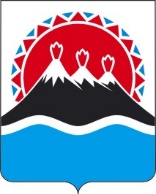 П О С Т А Н О В Л Е Н И ЕГУБЕРНАТОРА КАМЧАТСКОГО КРАЯ                  г. Петропавловск-КамчатскийПОСТАНОВЛЯЮ:1. Внести в постановление Губернатора Камчатского края от 29.04.2016 
№ 46  «Об утверждении Положения о порядке принятия лицами, замещающими отдельные должности государственной гражданской службы Камчатского края в исполнительных органах государственной власти Камчатского края, почетных и специальных званий (за исключением научных), наград иностранных государств, международных организаций, политических партий, иных общественных объединений, в том числе религиозных, и других организаций» следующие изменения:1) в части 3 слова «Главному управлению государственной службы Губернатора и Правительства Камчатского края» заменить словами «Отделу по профилактике коррупционных и иных правонарушений Аппарата Губернатора и Правительства Камчатского края»;2) часть 5 признать утратившей силу;3) в приложении:а) часть 2 дополнить частью 11 следующего содержания: "11) гражданскими служащими, замещающими должности гражданской службы, назначение на которые и освобождение от которых осуществляются Председателем Правительства - Первым вице-губернатором Камчатского края, - с письменного разрешения Председателя Правительства - Первого вице-губернатора Камчатского края;»;б) в части 7 слова «Главное управление государственной службы Губернатора и Правительства Камчатского края (далее – Управление государственной службы)» заменить словами «отдел по профилактике коррупционных и иных правонарушений Аппарата Губернатора и Правительства Камчатского края» (далее – отдел по профилактике коррупционных и иных правонарушений)»;в) в части 8 слова «Управлением государственной службы» заменить словами «отделом по профилактике коррупционных и иных правонарушений», слова «печатью управления государственной службы» заменить словами «печатью Аппарата Губернатора и Правительства Камчатского края»;г) в части 9 слова «Управлении государственной службы» заменить словами «отделе по профилактике коррупционных и иных правонарушений»;д) в части 11 слова «Управлением государственной службы» заменить словами «отделом по профилактике коррупционных и иных правонарушений»;е) в части 12 слова «Управление государственной службы» заменить словами «отдел по профилактике коррупционных и иных правонарушений»;ж) в части 13 слова «Управление государственной службы» заменить словами «отдел по профилактике коррупционных и иных правонарушений»;з) в части 14 слова «Управление государственной службы» заменить словами «Отдел по профилактике коррупционных и иных правонарушений»; и) в части 15 слова «Управление государственной службы» заменить словами «отдел по профилактике коррупционных и иных правонарушений»;к) в части 16 слова «Управление государственной службы» заменить словами «отдел по профилактике коррупционных и иных правонарушений»;4) в приложении 1 к Положению о порядке принятия лицами, замещающими отдельные должности государственной гражданской службы Камчатского края в исполнительных органах государственной власти Камчатского края, почетных и специальных званий (за исключением научных), наград иностранных государств, международных организаций, политических партий, иных общественных объединений, в том числе религиозных, и других организаций слова «Главное управление государственной службы Губернатора и Правительства Камчатского края» заменить словами «отдел по профилактике коррупционных и иных правонарушений»;5) в приложении 4 к Положению о порядке принятия лицами, замещающими отдельные должности государственной гражданской службы Камчатского края в исполнительных органах государственной власти Камчатского края, почетных и специальных званий (за исключением научных), наград иностранных государств, международных организаций, политических партий, иных общественных объединений, в том числе религиозных, и других организаций слова «Главного управления государственной службы Губернатора и Правительства Камчатского края» заменить словами «отдела по профилактике коррупционных и иных правонарушений»;6) в приложении 5 к Положению о порядке принятия лицами, замещающими отдельные должности государственной гражданской службы Камчатского края в исполнительных органах государственной власти Камчатского края, почетных и специальных званий (за исключением научных), наград иностранных государств, международных организаций, политических партий, иных общественных объединений, в том числе религиозных, и других организаций слова «Главного управления государственной службы Губернатора и Правительства Камчатского края» заменить словами «отдела по профилактике коррупционных и иных правонарушений».2. Настоящее постановление вступает в силу после дня его официального опубликования.Пояснительная запискак проекту постановления Губернатора Камчатского края «О внесении изменений в постановление Губернатора Камчатского края от 29.04.2016 № 46  «Об утверждении Положения о порядке принятия лицами, замещающими отдельные должности государственной гражданской службы Камчатского края в исполнительных органах государственной власти Камчатского края, почетных и специальных званий (за исключением научных), наград иностранных государств, международных организаций, политических партий, иных общественных объединений, в том числе религиозных, и других организаций»Настоящий проект постановления Губернатора Камчатского края разработан в связи с изданием распоряжения Губернатора Камчатского края от 27.01.2021 № 58-Р (далее – распоряжение Губернатора Камчатского края), а также с целью уточнения отдельных положений. В соответствии с распоряжением Губернатора Камчатского края отдел по профилактике коррупционных и иных правонарушений с 25 января 2021 года выведен из состава Главного управления государственной службы Губернатора и Правительства Камчатского края в отдельное структурное подразделение Аппарата Губернатора и Правительства Камчатского края, в связи с чем был переименован из «отдела по профилактике коррупционных и иных правонарушений Главного управления государственной службы Губернатора и Правительства Камчатского края» в «отдел по профилактике коррупционных и иных правонарушений».Кроме этого вносится уточнение в части распространения действия постановления Губернатора Камчатского края от 29.04.2016 № 46  «Об утверждении Положения о порядке принятия лицами, замещающими отдельные должности государственной гражданской службы Камчатского края в исполнительных органах государственной власти Камчатского края, почетных и специальных званий (за исключением научных), наград иностранных государств, международных организаций, политических партий, иных общественных объединений, в том числе религиозных, и других организаций» на лиц, замещающих должности государственной гражданской службы Камчатского края для которых полномочия представителя нанимателя от имени Камчатского края в соответствии с постановлением Губернатора Камчатского края от 29.11.2019 № 92 «Об осуществлении полномочий представителя нанимателя от имени Камчатского края» осуществляет Председатель Правительства - Первый вице-губернатор Камчатского края.Для реализации настоящего постановления Губернатора Камчатского края не потребуются дополнительные средства краевого бюджета.Проект постановления Губернатора Камчатского края «27» мая 2021 года размещен на Едином портале проведения независимой антикоррупционной экспертизы и общественного обсуждения проектов нормативных правовых актов Камчатского края (https://npaproject.kamgov.ru) для обеспечения возможности проведения в срок до «08» июня 2021 года независимой антикоррупционной экспертизы.Проект постановления Губернатора Камчатского края не подлежит оценке регулирующего воздействия в соответствии с постановлением Правительства Камчатского края от 06.06.2013 № 233-П «Об утверждении Порядка проведения оценки регулирующего воздействия проектов нормативных правовых актов Камчатского края и экспертизы нормативных правовых актов Камчатского края».[Дата регистрации]№[Номер документа]О внесении изменений в 
постановление Губернатора Камчатского края от 29.04.2016 № 46 «Об утверждении Положения о порядке принятия лицами, замещающими отдельные должности государственной гражданской службы Камчатского края в исполнительных органах государственной власти Камчатского края, почетных и специальных званий (за исключением научных), наград иностранных государств, международных организаций, политических партий, иных общественных объединений, в том числе религиозных, и других организаций»Губернатор Камчатского края[горизонтальный штамп подписи 1]В.В. Солодов